ПРОЕКТ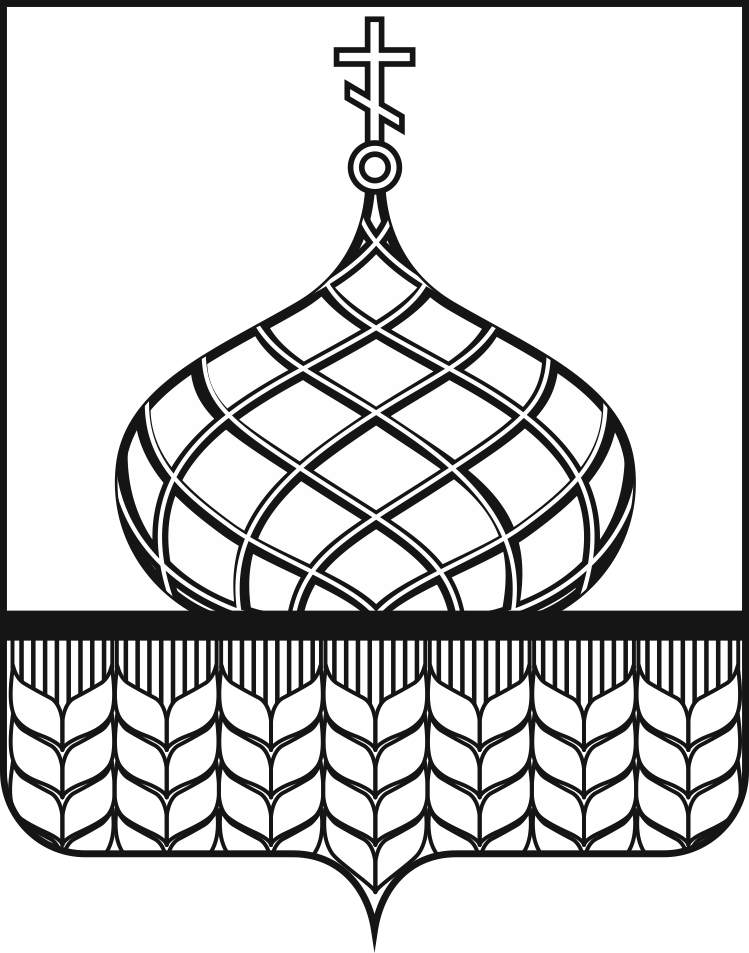 АДМИНИСТРАЦИЯ АННИНСКОГО МУНИЦИПАЛЬНОГО РАЙОНАВОРОНЕЖСКОЙ ОБЛАСТИП О С Т А Н О В Л Е Н И Е от _____________2019 года  №____Об утверждении границ, прилегающих к некоторыморганизациям и объектам территорий, на которых не допускается розничная продажа алкогольной продукциина территории Аннинского муниципального районаВ целях реализации федерального закона от 22.11.1995г. № 171-ФЗ
 «О государственном регулировании производства и оборота этилового спирта, алкогольной и спиртосодержащей продукции и об ограничении потребления (распития) алкогольной продукции» (в редакции федерального закона № 133-ФЗ от 28.07.2012г.), закона от 03.07.2016 №261-ФЗ «О внесении изменений в Федеральный закон «О государственном регулировании производства и оборота этилового спирта, алкогольной и спиртосодержащей продукции и об ограничении потребления (распития) алкогольной продукции», постановление правительства Российской Федерации от 27.12.2012г. № 1425 «Об определении органами государственной власти субъектов Российской Федерации мест массового скопления граждан и мест нахождения источников повышенной опасности, в которых не допускается розничная продажа алкогольной продукции, а также определении органами местного самоуправления границ прилегающих к некоторым организациям и объектам территорий, на которых не допускается розничная продажа алкогольной продукции», руководствуясь Уставом Аннинского муниципального района,ПОСТАНОВЛЯЮ:Утвердить перечень организаций и объектов, на прилегающих территориях к которым не допускается розничная продажа алкогольной продукции в границах Аннинского муниципального района, согласно приложению № 1 к настоящему постановлению.Розничная продажа алкогольной продукции не допускается на территориях, прилегающих:- к детским, образовательным, медицинским организациям, объектам спорта, - ярмаркам, вокзалам и иным местам массового скопления граждан и местам нахождения источников повышенной опасности, определенными органами государственной власти субъектов Российской Федерации.Территория, прилегающая к организациям и объектам, указанным в пункте 1 настоящего постановления (далее - прилегающая территория), включает обособленную территорию (при наличии таковой), а также территорию, определяемую с учетом конкретных особенностей местности и застройки, примыкающую к границам обособленной территории либо непосредственно к зданию (строению, сооружению), в котором расположены организации и (или) объекты, указанные в пункте 1 настоящего постановления (далее - дополнительная территория).Обособленная территория - территория, границы которой обозначены ограждением (объектами искусственного происхождения), прилегающая к зданию (строению, сооружению), в котором расположены организации и (или) объекты, указанные в  пункте 1 настоящего постановления.Дополнительная территория определяется:- при наличии обособленной территории - от входа для посетителей на обособленную территорию до входа для посетителей в стационарный торговый объект;-  при отсутствии обособленной территории - от входа для посетителей в здание (строение, сооружение), в котором расположены организации и (или) объекты, указанные в пункте 1 настоящего постановления, до входа для посетителей в стационарный торговый объект.6. Расчеты расстояний от территорий, прилегающих к организациям и объектам, указанным в пункте 1 настоящего постановления, до стационарного торгового объекта или объекта, осуществляющего розничную продажу алкогольной продукции при оказании услуг общественного питания,  производить по кратчайшему расстоянию по прямой («по радиусу»). 7. Установить, что минимальное значение расстояния от границ:- детских, образовательных, медицинских организаций, от объектов спорта, иных мест массового скопления граждан, мест нахождения источников повышенной опасности до границ прилегающих территорий считать равным 50 метрам.- автостанций, ярмарок до границ  прилегающих территорий считать равным 20 метрам.- МКУДО «Аннинская детская школа искусств», МБОУ «Аннинский лицей» до границ прилегающих территорий считать равным 15 метрам.8. Утвердить границы прилегающих  к некоторым организациям и объектам территорий, на которых не допускается розничная продажа алкогольной продукции согласно приложению № 2 к настоящему постановлению.9. Постановления городского поселения № 63 от 06.03.2013г. «О порядке определения в Аннинском городском поселении Аннинского муниципального района Воронежской области границ, прилегающих к некоторым организациям и объектам территорий, на которых не допускается розничная продажа алкогольной продукции» и сельских поселений: № 8 от 18.02.2013 г. «Об утверждении границ территорий в Артюшкинском сельском поселении, на которых не допускается розничная продажа алкогольной продукции», № 8 от 21.02.2013г. «Об утверждении границ территорий в Архангельском сельском поселении, на которых не допускается розничная продажа алкогольной продукции», № 12 от 26.02.2013 г. «Об утверждении границ территорий в Бродовском сельском поселении, на которых не допускается розничная продажа алкогольной продукции», №4 от 26.02.2013 г. «Об утверждении границ территорий в Березовском сельском поселении, на которых не допускается розничная продажа алкогольной продукции», №13 от 21.02.2013  г.  «Об утверждении границ территорий в Васильевском сельском поселении, на которых не допускается розничная продажа алкогольной продукции», №11  от 26.02.2013 г. «Об утверждении границ территорий в Верхнетойденском сельском поселении, на которых не допускается розничная продажа алкогольной продукции», №5 от 08.02.2013 г. «Об утверждении границ территорий в Дерябкинском сельском поселении, на которых не допускается розничная продажа алкогольной продукции», №5 от 21.02.2013г. «Об утверждении границ территорий в Краснологском сельском поселении, на которых не допускается розничная продажа алкогольной продукции», №9 от 25.02.2013 г. «Об утверждении границ территорий в Мосоловском сельском поселении, на которых не допускается розничная продажа алкогольной продукции», №4 от 25.02.2013 г. «Об утверждении границ территорий в Нащекинском сельском поселении, на которых не допускается розничная продажа алкогольной продукции», №6 от 22.02.2013 г. «Об утверждении границ территорий в Николаевском сельском поселении, на которых не допускается розничная продажа алкогольной продукции», №12 от 22.02.2013 г. «Об утверждении границ территорий в Никольском сельском поселении, на которых не допускается розничная продажа алкогольной продукции», №10 от 26.02.2013 г. «Об утверждении границ территорий в Новокурлакском сельском поселении, на которых не допускается розничная продажа алкогольной продукции», №5 от 12.02.2013 г. «Об утверждении границ территорий в Новожизненском сельском поселении, на которых не допускается розничная продажа алкогольной продукции», №5 от 04.02.2013 г. «Об утверждении границ территорий в Островском сельском поселении, на которых не допускается розничная продажа алкогольной продукции», №5 от 21.02.2013 г. «Об утверждении границ территорий в Пугачевском сельском поселении, на которых не допускается розничная продажа алкогольной продукции», №2 от 21.02.2013 г. «Об утверждении границ территорий в Рамоньском сельском поселении, на которых не допускается розничная продажа алкогольной продукции, №4 от 12.02.2013 г. «Об утверждении границ территорий в Рубашевском сельском поселении, на которых не допускается розничная продажа алкогольной продукции», №10 от 18.02.2013г «Об утверждении границ территорий в Старотойденском сельском поселении, на которых не допускается розничная продажа алкогольной продукции», №7 от 18.02.2013 г. «Об утверждении границ территорий в Старочигольском сельском поселении, на которых не допускается розничная продажа алкогольной продукции», №16 от 18.02.2013 г. «Об утверждении границ территорий в Садовском сельском поселении, на которых не допускается розничная продажа алкогольной продукции», №3 от 21.02.2013г. «Об утверждении границ территорий в Хлебородненском сельском поселении, на которых не допускается розничная продажа алкогольной продукции», отменить с момента вступления в силу настоящего постановления.10. Настоящее постановление опубликовать в газете «Муниципальный вестник». Постановление вступает в силу с момента его опубликования в газете.11. Контроль за исполнением настоящего постановления возложить на первого заместителя главы администрации Аннинского муниципального района Распопова С.В.Глава Аннинскогомуниципального района                                                     В.И. АВДЕЕВПриложение №1Утвержденопостановлением администрации Аннинского муниципального района  Воронежской областиот _________________2019 N _____Переченьорганизаций и объектов,  на прилегающих территориях к которым не допускаетсярозничная продажа алкогольной продукциив границах Аннинского муниципального районаN  п/пN  п/пНаименование, организации, объектаАдрес местонахожденияАдрес местонахождения11233Детские и образовательные организацииДетские и образовательные организацииДетские и образовательные организацииДетские и образовательные организацииДетские и образовательные организации1.11.1МБОУ Аннинская СОШ № 1п.г.т. Анна, ул.Красноармейская, 201п.г.т. Анна, ул.Красноармейская, 2011.21.2 МБОУ Аннинская СОШ № 3п.г.т. Анна, ул. М.Горького, 40п.г.т. Анна, ул. М.Горького, 401.31.3МБОУ СОШ «Аннинский Лицей»п.г.т. Анна, ул. Ленина, 2п.г.т. Анна, ул. Ленина, 21.41.4МКОУ Аннинская СОШ № 6п.г.т. Анна, ул. Ватутина, 186п.г.т. Анна, ул. Ватутина, 1861.51.5МКОУ Архангельская СОШс. Архангельское, ул. Мира, 24с. Архангельское, ул. Мира, 241.61.6МКОУ «Берёзовская СОШ им. Героя Советского Союза Г.А. Рубцова»с. Берёзовка, ул. Маслозаводская, 9ас. Берёзовка, ул. Маслозаводская, 9а1.71.7МКОУ Бродовская СОШс. Бродовое, ул. Школьная, 1с. Бродовое, ул. Школьная, 11.81.8МКОУ Большеясырская ООШс. Большие Ясырки, ул.Жданова, 11с. Большие Ясырки, ул.Жданова, 111.91.9 МКОУ Васильевская ООШс. Васильевка, ул. Молодёжная, 13с. Васильевка, ул. Молодёжная, 131.101.10МКОУ Верхнетойденская СОШс. Верхняя Тойда, ул. Ленина, 19ас. Верхняя Тойда, ул. Ленина, 19а1.111.11МКОУ Круглоподполенская СОШп. Круглоподпольный, ул. Школьная, 23п. Круглоподпольный, ул. Школьная, 231.121.12МКОУ Нащёкинская СОШс. Нащёкино, ул. Школьная, 20с. Нащёкино, ул. Школьная, 201.131.13МКОУ Николаевская СОШс. Николаевка, ул. Юбилейная, 23с. Николаевка, ул. Юбилейная, 231.141.14МКОУ Никольская СОШс. Никольское, ул. Ленина, 65с. Никольское, ул. Ленина, 651.151.15МКОУ Новокурлакская СОШс. Новый Курлак, ул. Степная, 7с. Новый Курлак, ул. Степная, 71.161.16МКОУ Новонадеждинская СОШп. Новонадеждинский, пл. Мира, 10п. Новонадеждинский, пл. Мира, 101.171.17МКОУ Островская СОШс. Островки, ул. Ленинская, 47дс. Островки, ул. Ленинская, 47д1.181.18 МКОУ Пугачёвская СОШс. Пугачи, ул. Мира, 9с. Пугачи, ул. Мира, 91.191.19МКОУ Рамоньская СОШ с. Рамонье, ул. Центральная, 16с. Рамонье, ул. Центральная, 161.201.20МКОУ Садовская СОШ № 1с. Садовое, ул. Красная площадь, 47с. Садовое, ул. Красная площадь, 471.211.21МКОУ Садовская СОШ № 2с. Садовое, ул. Мира, 83с. Садовое, ул. Мира, 831.221.22МКОУ Старочигольская СОШс. Старая Чигла, ул. Ленина, 3ас. Старая Чигла, ул. Ленина, 3а1.231.23МКОУ Хлебородненская СОШс. Хлебородное, ул. Школьная, 5с. Хлебородное, ул. Школьная, 51.241.24МКОУ Артюшкинская ООШс. Артюшкино, ул. Центральная, 47 ас. Артюшкино, ул. Центральная, 47 а1.251.25МКОУ Дерябкинская ООШс. Дерябкино, ул. Советская, 25с. Дерябкино, ул. Советская, 251.261.26МКОУ Новожизненская ООШс. Новая Жизнь, ул. Центральная, 8с. Новая Жизнь, ул. Центральная, 81.271.27МКДОУ «Центр развития ребёнка – детский сад № 4»п.г.т. Анна,ул. Коммунальная, 93п.г.т. Анна,ул. Коммунальная, 931.281.28МКДОУ Аннинский детский сад № 5п.г.т. Анна, ул. К. Маркса, 19п.г.т. Анна, ул. К. Маркса, 191.291.29МБДОУ «Центр развития ребёнка – детский сад № 6п.г.т. Анна, ул. Дружба, 45-ап.г.т. Анна, ул. Дружба, 45-а1.301.30МКДОУ Аннинский детский сад № 7п.г.т. Анна,ул. Ф.Энгельса, 40п.г.т. Анна,ул. Ф.Энгельса, 401.311.31МБДОУ Аннинский детский сад «Росток»п.г.т. Анна ул. Молодежная,31п.г.т. Анна ул. Молодежная,311.321.32МКДОУ Бродовский детский садс. Бродовоеул. Школьная ,6с. Бродовоеул. Школьная ,61.331.33МКДОУ Архангельский детский садс. Архангельское,ул. Мира, 31с. Архангельское,ул. Мира, 311.341.34МКДОУ Садовский детский садс. Садовое,ул. Летчиков, 20с. Садовое,ул. Летчиков, 201.351.35МКУ Аннинский центр дополнительного образования «РИТМ»п.г.т. Анна, ул. Ленина, 24п.г.т. Анна, ул. Ленина, 241.361.36МКУДО «Аннинская детско-юношеская спортивная школа»п.г.т. Анна, ул. Ленина, 13п.г.т. Анна, ул. Ленина, 131.371.37МКУДО Аннинская ДШИ п.г.т. Анна, ул. Ленина, 33п.г.т. Анна, ул. Ленина, 331.381.38ГБПОУ ВО «Аннинский аграрно-промышленный техникум»п.г.т. Анна, ул. Чехова, 1 ап.г.т. Анна, ул. Чехова, 1 а1.391.39КОУВО «Аннинская специальная общеобразовательная школа»п.г.т. Анна,ул. Ватутина, 44п.г.т. Анна,ул. Ватутина, 441.401.40МКУДО «Аннинская детская школа искусств»п.г.т. Анна, ул. Ленина, 33п.г.т. Анна, ул. Ленина, 332. Медицинские организации 2. Медицинские организации 2. Медицинские организации 2. Медицинские организации 2. Медицинские организации 2.1.2.1.Бюджетное учреждение здравоохранения Воронежской области «Аннинская районная больница»п.г.т. Анна,ул. Первомайская, 3п.г.т. Анна,ул. Первомайская, 32.22.2Территориальный отдел в Аннинском, Бутурлиновском, Таловском, Эртильском районахп.г.т. Анна, ул. Красноармейская, 247п.г.т. Анна, ул. Красноармейская, 2472.3.2.3.Филиал ФБУЗ «Центр гигиены и эпидемиологии» в Аннин-ском, Бутурлиновском, Таловском и Эртильском районахп.г.т. Анна, ул. Красноармейская, 247п.г.т. Анна, ул. Красноармейская, 2472.4.2.4.Медицинский центр ООО «Альдомед» п.г.т. Анна, ул. Красноармейская,17дп.г.т. Анна, ул. Красноармейская,17д2.52.5Медицинский центр «Ваш доктор» п.г.т. Анна, ул. Севастопольская,15п.г.т. Анна, ул. Севастопольская,152.62.6Садовский дом-интернат для престарелых и инвалидовс. Садовое, ул. Шевченко, 40с. Садовое, ул. Шевченко, 402.72.7Садовская поликлиникас. Садовое, ул. Малая Советская, 10с. Садовое, ул. Малая Советская, 102.82.8Садовская участковая больницас. Садовое, ул. Максима Горького, 8с. Садовое, ул. Максима Горького, 82.92.91-ый Гусевский ФАПп. Гусевка, ул. Деревенская, 20п. Гусевка, ул. Деревенская, 202.102.102-ой Гусевский ФАП п. Гусевка, ул. Центральная, 10ап. Гусевка, ул. Центральная, 10а2.112.11Алексеевский ФАП с. Большая Алексеевка, ул. Центральная, 3ас. Большая Алексеевка, ул. Центральная, 3а2.122.12Артюшкинский ФАПс. Артюшкино, ул. Свободы, 19с. Артюшкино, ул. Свободы, 192.132.13Большеясырский ФАП с. Большие Ясырки, ул. 50 лет Октября, 50с. Большие Ясырки, ул. 50 лет Октября, 502.142.14Васильевский ФАПс. Васильевка, ул. Молодежная, 13с. Васильевка, ул. Молодежная, 132.152.15Верхнетойденский ФАПс. Верхняя Тойда, ул. Ленина, 2бс. Верхняя Тойда, ул. Ленина, 2б2.162.16Дерябкинский ФАПс. Дерябкино, площадь Центральная, 4с. Дерябкино, площадь Центральная, 42.172.17Дубровский ФАПп. Дубровка, ул. Солнечная, 15ап. Дубровка, ул. Солнечная, 15а2.182.18Желаннинский ФАПс. Желанное, ул.Коммунистическая, 88с. Желанное, ул.Коммунистическая, 882.192.19Краснологский ФАПс. Красный Лог, ул. Коммунальная, 19с. Красный Лог, ул. Коммунальная, 192.202.20Кругловский ФАПп. Кругловский, ул. Школьная, 69п. Кругловский, ул. Школьная, 692.212.21Круглоподполенский ФАПп. Круглоподпольное, ул. Набережная, 19п. Круглоподпольное, ул. Набережная, 192.222.22Левашовский ФАПс. Левашовка, ул. Школьная, 1ас. Левашовка, ул. Школьная, 1а2.232.23Мичуринский ФАПп. Петровка, ул. Дорожная, 2п. Петровка, ул. Дорожная, 22.242.24Мосоловский ФАПс. Мосоловка, ул. Селезневых, 26с. Мосоловка, ул. Селезневых, 262.252.25Моховской ФАПс. Моховое, ул. Советская, 19с. Моховое, ул. Советская, 192.262.26Нащекинский ФАПс. Нащекино, ул. Колхозная, 31с. Нащекино, ул. Колхозная, 312.272.27Николаевский ФАПс. Николаевка, ул. Юбилейная, 23с. Николаевка, ул. Юбилейная, 232.282.28Никольский ФАПс. Никольское, ул. 50 Лет Октября, 58с. Никольское, ул. 50 Лет Октября, 582.292.29Новожизненский ФАПп. Новая Жизнь, ул. Центральная, 19ап. Новая Жизнь, ул. Центральная, 19а2.302.30Островской ФАПс. Островки, ул. Нижняя, 10вс. Островки, ул. Нижняя, 10в2.312.31Рамоньский ФАПс. Рамонье, ул. Центральная, 6с. Рамонье, ул. Центральная, 62.322.32Рубашевский ФАПп. Рубашевка, ул. Советская, 20п. Рубашевка, ул. Советская, 202.332.33Сабуровский ФАПс. Сабуровка, ул. Молодежная, 40с. Сабуровка, ул. Молодежная, 402.342.34Садовский ФАПс. Садовое, ул. Песочная, 3с. Садовое, ул. Песочная, 32.352.35Софьинский ФАПс. Софьинка, ул. Придача, 16с. Софьинка, ул. Придача, 162.362.36Старокурлакский ФАП с. Старый Курлак, ул. Ленина, 4с. Старый Курлак, ул. Ленина, 42.372.37Старотойденский ФАПс. Старая Тойда, ул. Верхняя Подлесная,4ас. Старая Тойда, ул. Верхняя Подлесная,4а2.382.38Старочигольский ФАПс. Старая Чигла, ул. Молодежная, 1ас. Старая Чигла, ул. Молодежная, 1а2.392.39Студеновский ФАПс. Студеное, ул. Советская, 15с. Студеное, ул. Советская, 152.402.40Суровский ФАПп. Суровский, ул. Лесная, 98п. Суровский, ул. Лесная, 982.412.41Хлебородненский ФАПс. Хлебородное, ул. Советская, 2ас. Хлебородное, ул. Советская, 2а3. Объекты спорта3. Объекты спорта3. Объекты спорта3. Объекты спорта3. Объекты спорта3.13.1Стадион «Анна»п.г.т. Анна, ул. Парковая, 30п.г.т. Анна, ул. Парковая, 303.2.3.2.Физкультурно-оздоровительный комплекс (ФОК)п.г.т. Анна, ул. Ленина, 11п.г.т. Анна, ул. Ленина, 113.3.3.3.Физкультурно-оздоровительный комплекс с бассейном (ФОК)п.г.т. Анна, ул. Советская, 52 п.г.т. Анна, ул. Советская, 52 4. Места для ярмарок (массовое скопление граждан)4. Места для ярмарок (массовое скопление граждан)4. Места для ярмарок (массовое скопление граждан)4. Места для ярмарок (массовое скопление граждан)4. Места для ярмарок (массовое скопление граждан)4.1Универсальная ярмарка по продаже товаров (оказания работ и услуг на ней)Универсальная ярмарка по продаже товаров (оказания работ и услуг на ней)Универсальная ярмарка по продаже товаров (оказания работ и услуг на ней)п.г.т. Анна, ул. Ватутина, 894.2АвтостанцияАвтостанцияАвтостанцияп.г.т. Анна, ул. Красноармейская, 155. Места массового скопления граждан (специально отведенные места проведения публичных мероприятий, организуемых в соответствии с Федеральным законом «О собраниях, митингах, демонстрациях, шествиях и пикетированиях», с заявленной численностью участников не менее 100 человек)5. Места массового скопления граждан (специально отведенные места проведения публичных мероприятий, организуемых в соответствии с Федеральным законом «О собраниях, митингах, демонстрациях, шествиях и пикетированиях», с заявленной численностью участников не менее 100 человек)5. Места массового скопления граждан (специально отведенные места проведения публичных мероприятий, организуемых в соответствии с Федеральным законом «О собраниях, митингах, демонстрациях, шествиях и пикетированиях», с заявленной численностью участников не менее 100 человек)5. Места массового скопления граждан (специально отведенные места проведения публичных мероприятий, организуемых в соответствии с Федеральным законом «О собраниях, митингах, демонстрациях, шествиях и пикетированиях», с заявленной численностью участников не менее 100 человек)5. Места массового скопления граждан (специально отведенные места проведения публичных мероприятий, организуемых в соответствии с Федеральным законом «О собраниях, митингах, демонстрациях, шествиях и пикетированиях», с заявленной численностью участников не менее 100 человек)5.15.1 п.г.т. Анна, ул. Полевая п.г.т. Анна, ул. Полевая п.г.т. Анна, ул. Полевая